GV-13: Phiếu nhận xét phản biện báo cáo tổng kết đề tài NCKH cơ sở BẢN NHẬN XÉT PHẢN BIỆN BÁO CÁO TỔNG KẾT ĐỀ TÀINGHIÊN CỨU KHOA HỌC CẤP CƠ SỞ Tên đề tài: ...............................................................................................................Mã số: .....................................................................................................................Chủ nhiệm đề tài: .........................................................................................................Họ và tên người phản biện: ....................................................................................Học hàm, học vị: ....................................................................................................Đơn vị công tác: .....................................................................................................NỘI DUNG NHẬN XÉTPhần 1. Nhận xét, đánh giá ưu điểm và hạn chếVề tổng quan tình hình nghiên cứuVề mục tiêu nghiên cứu Về phương pháp nghiên cứuVề các kết quả nghiên cứuVề các sản phẩm của đề tài (số lượng so với yêu cầu, chất lượng)Về các đóng góp của đề tài cho giáo dục và đào tạo, kinh tế - xã hội, an ninh, quốc phòngVề cấu trúc và hình thức báo cáo tổng kết và báo cáo tóm tắtPhần 2. Các đề nghị bổ sung, chỉnh sửa2.1. Về nội dung báo cáo2.2. Về hình thức báo cáoPhần 3. Câu hỏi (nếu có)Phần 4. Kết luậnĐề nghị Hội đồng đưa ra nghiệm thu:Đồng ý      ;                         Không đồng ý     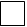                                                                                   Ngày        tháng        năm 20…                                                                               Người nhận xét                                                                                                              (Ký, ghi rõ họ tên)TRƯỜNG ĐẠI HỌC NÔNG LÂMĐƠN VỊ:……………………….CỘNG HÒA XÃ HỘI CHỦ NGHĨA VIỆT NAMĐộc lập - Tự do - Hạnh phúc